    Infos zum NÖ Jugendkader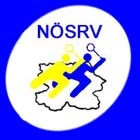 Mit sofortiger Wirkung wird seitens des Niederösterreichischen Squashverbandes ein Jugendkader erstellt bzw. muss dieser der NÖ Landesregierung bekannt gegeben werden.In den NÖ Jugendkader nominierte Spieler bekommen folgende Leistungen seitens des NÖSRV:Jährlich 16 Trainingstage (geplant sind entweder 8 Wochenenden Samstag/Sonntag oder immer geblockt zwei Tage unter der Woche in den Ferien)Die Trainingstage werden von Heribert MONSCHEIN (Österr. Herren-, Damen-, Jugendnationaltrainer, WSF Level 3 Coach) durchgeführt.Pro Kadermitglied ein Untersuchungscheck für die Durchführung einer Sport-Gesundheitsuntersuchung im Werte von € 70.-Taktische Unterstützung und Coaching bei WettkämpfenT-Shirt mit Logo des NÖ JugendkadersBei einer Einberufung in den Jugendkader ist für die Inanspruchnahme dieser Leistungen vom Athleten ein Selbstkostenbeitrag von € 50.- zu leisten.Bitte so schnell wie möglich Heribert MONSCHEIN Tel.: 0660/1969 601 bzw. hm.monschein@a1.net  bekannt geben, ob du dem NÖ Jugendkader beitreten möchtest.							Für den NÖSRV							Heribert MONSCHEIN, Präsident